ПАМЯТКАПРИ ПОЖАРЕ В ПОМЕЩЕНИИ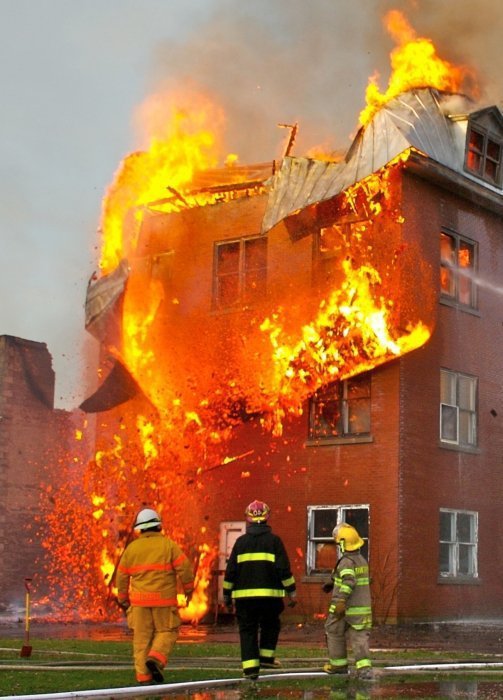 Немедленно сообщить о случившемся пожарной охране по телефону 01.Назвать адрес учреждения, место пожара, свою фамилию.Сообщить о случившемся руководителю учреждения.Принять меры по эвакуации детей и сотрудников.Тушить пожар имеющимися средствами.При неудаче эвакуироваться.